 Онлайн Мастер-класс «Жаворонок» Цели: Познакомить с русским народным  праздником «Жаворонок».Сделать объемную аппликацию из бумаги  «Жаворонок». Сформировать интерес к  русской  народной культуре.Сформировать интерес  к  декоративному  прикладному творчеству.Задачи:Дидактические задачи:Задачи познанияПознакомить с русским народным праздником «Жаворонок».Познакомить  с  техникой  объемной аппликацией.Технические задачи:Учить  правильно, подбирать материалы и инструменты.Учить  выполнять  работу поэтапно.Учить  основным приёмам объемной аппликации (работа по шаблону, складывание бумаги в гармошку). Задачи развития:Развивать моторику кисти руки.Развивать память, мышление, воображение.Задачи воспитания:Воспитывать самостоятельность.Воспитывать усидчивость, настойчивость, аккуратность.Воспитывать интерес русской народной культуре.Воспитать интерес к декоративному прикладному творчеству.Оборудование и материалы:компьютер (телефон);цветная бумага;цветной картон;клей карандаш;ножницы;фломастерыверёвочка;видеоролик «Жаворонок» (знакомство с русским народным праздником, знакомство русским народным фольклором – закличка, поэтапное изготовление жаворонка).Технологическая карта мастер-класса «Жаворонок»:Онлайн выставка мастер-класса  на тему «Жаворонок - символ весны».Для подведения итогов  Онлайн мастер-класса, можно организовать в интернете Онлайн выставку «Жаворонок - символ весны».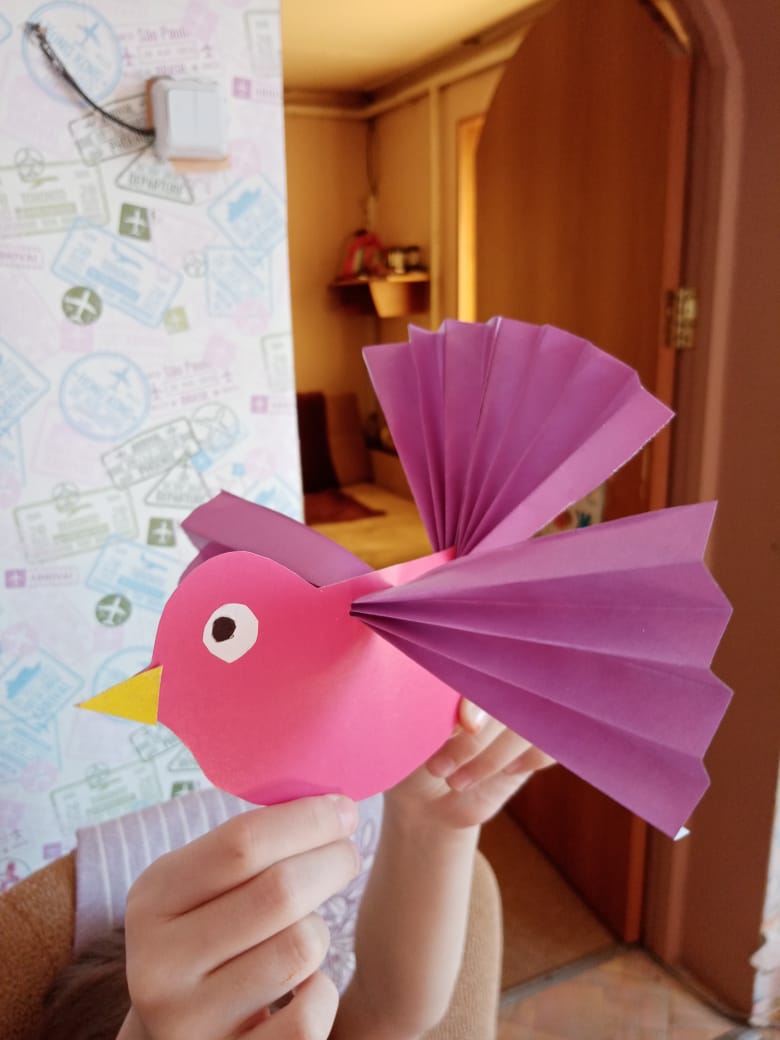 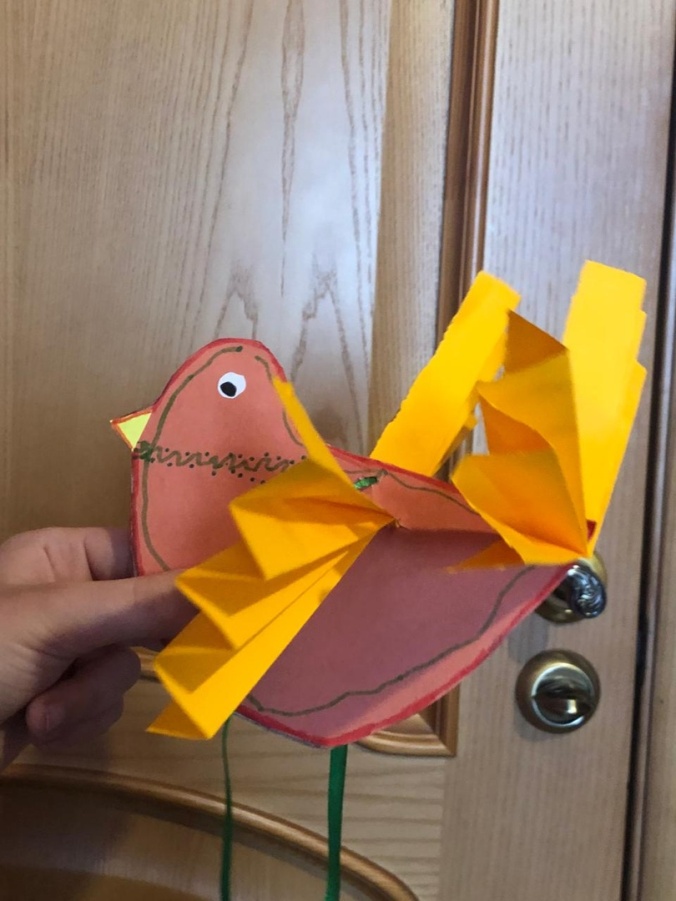 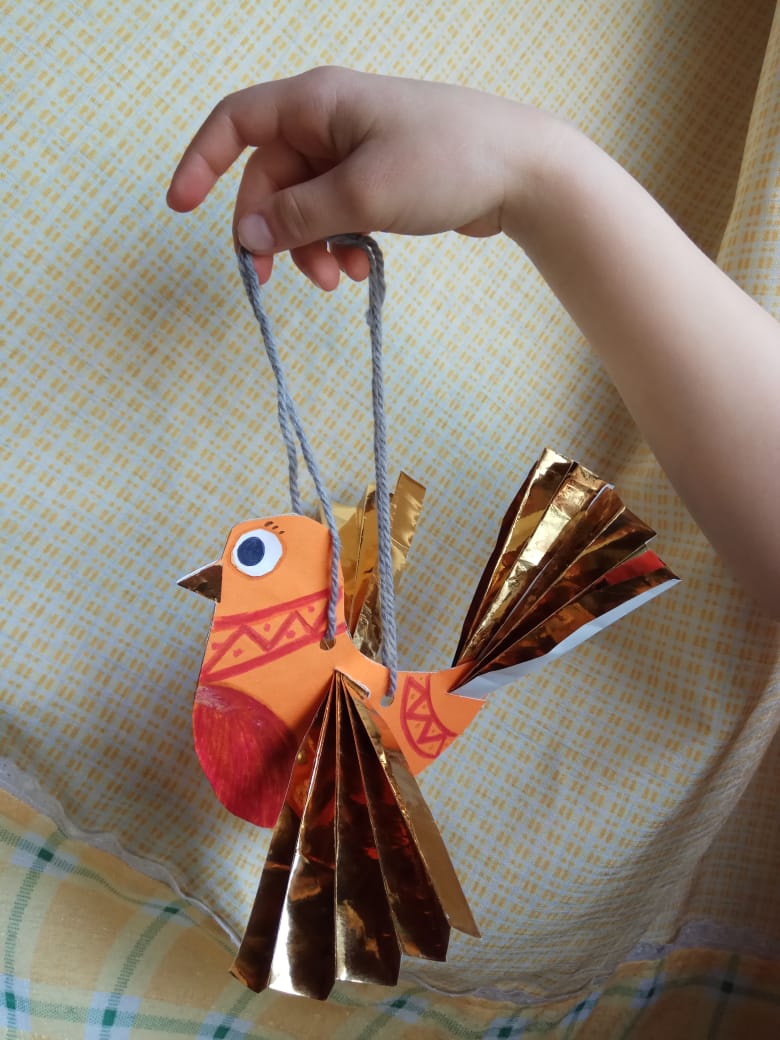 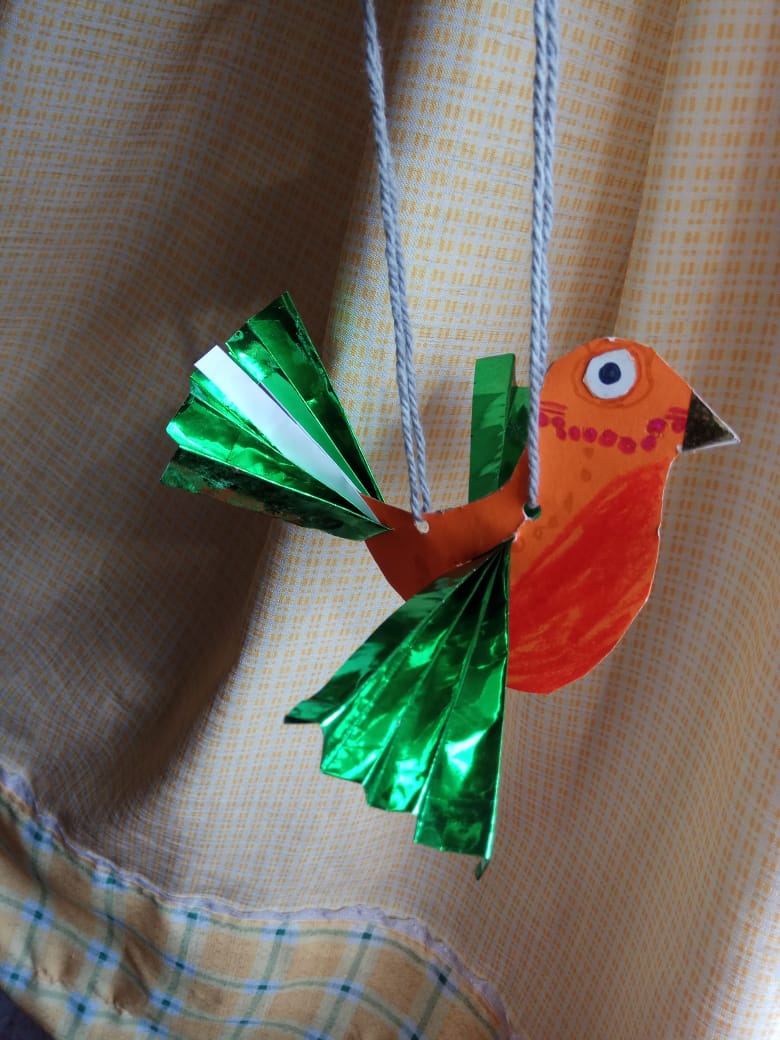 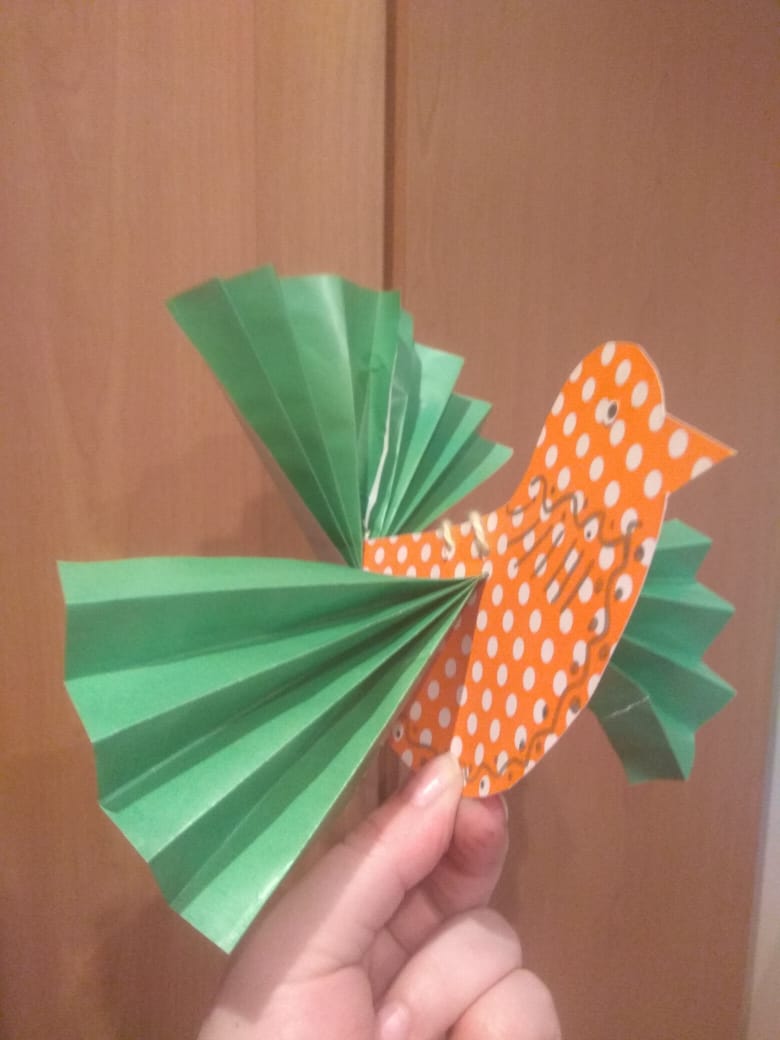 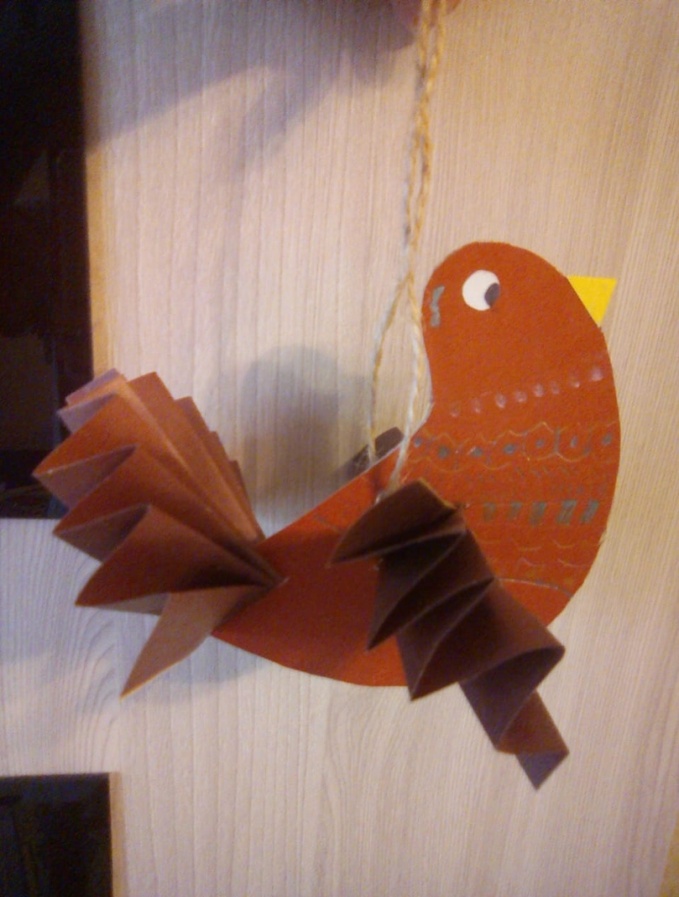 Технологическая карта мастер-класса «Жаворонок»Технологическая карта мастер-класса «Жаворонок»Технологическая карта мастер-класса «Жаворонок»№1 Подготавливаем материалы и инструменты.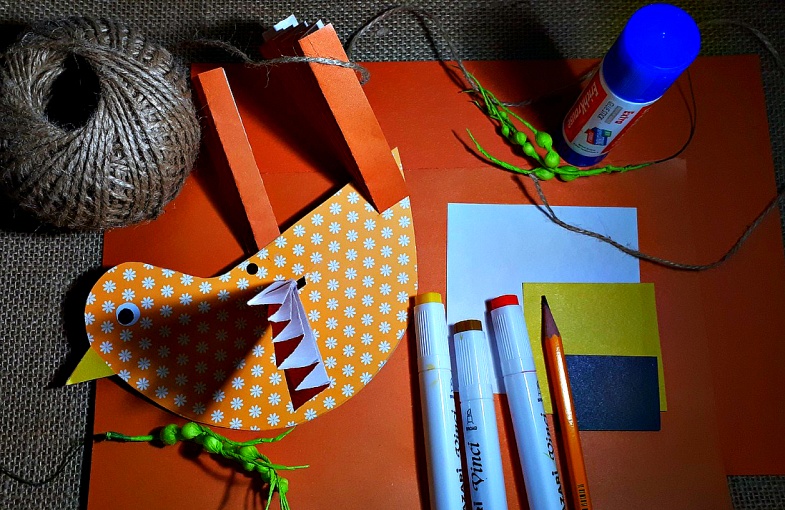 №2Обводим  шаблон.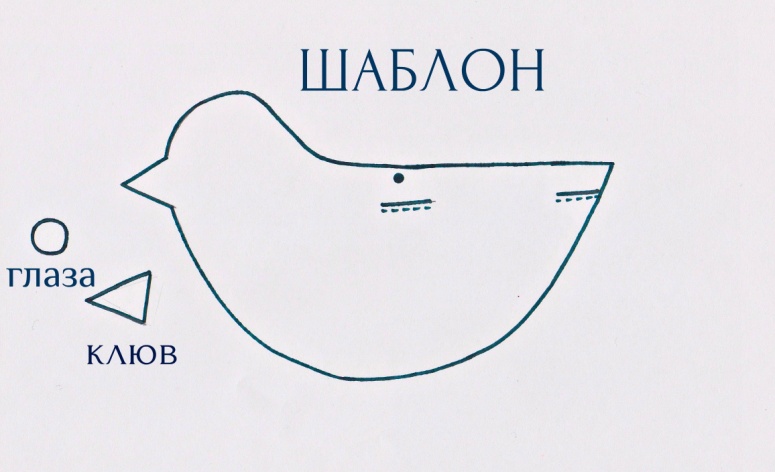 №3 Вырезаем шаблон.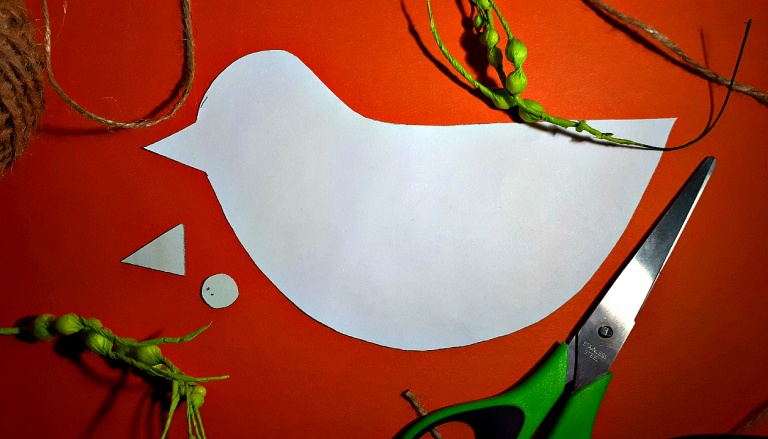 №4По шаблону обводим и вырезаем  основную деталь.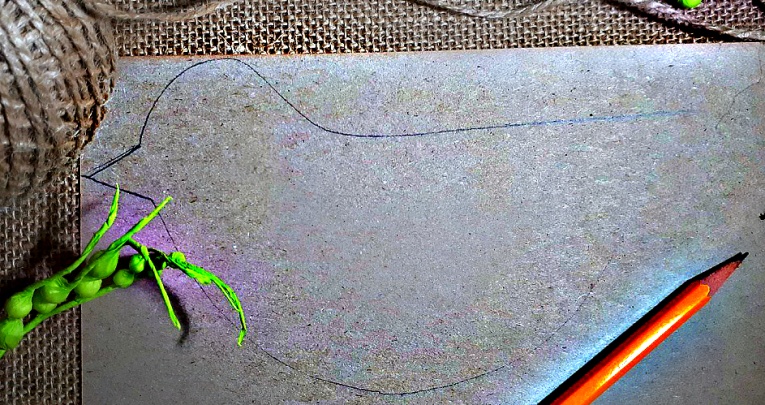 №5По шаблону обводим и вырезаем остальные детали (глазик, клюв).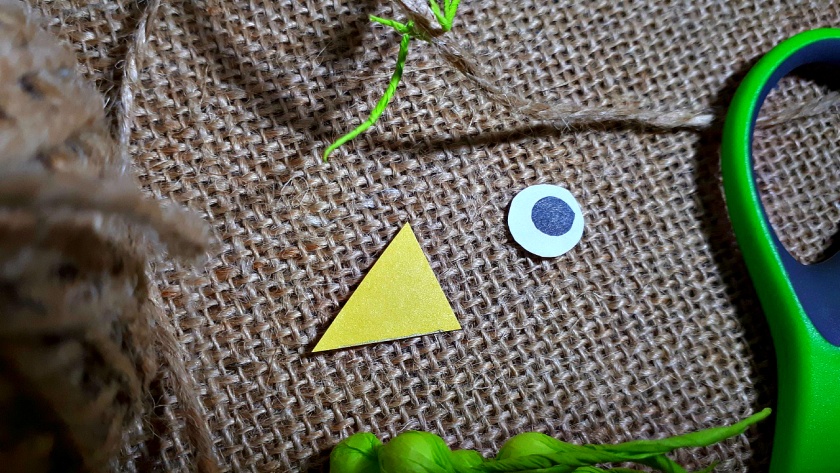 №6Приклеиваем глазик и клюв на основную деталь.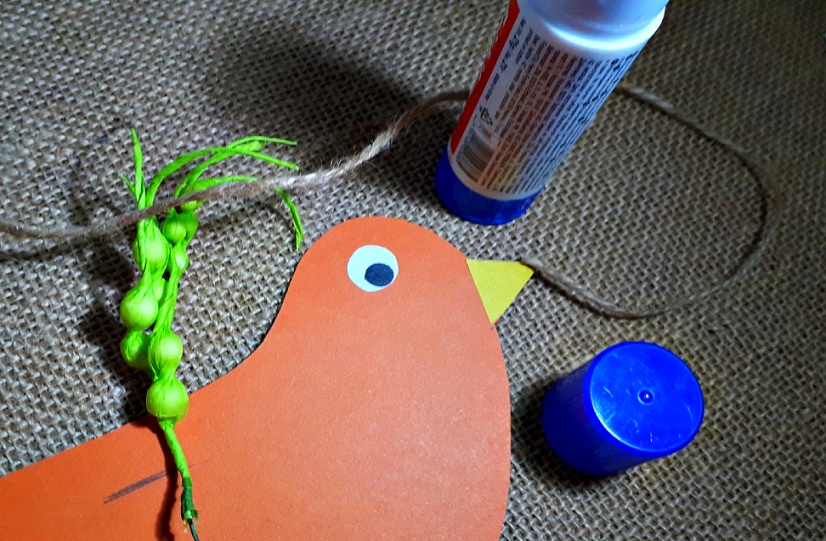 №7Украшаем птичку орнаментом, делаем надрезы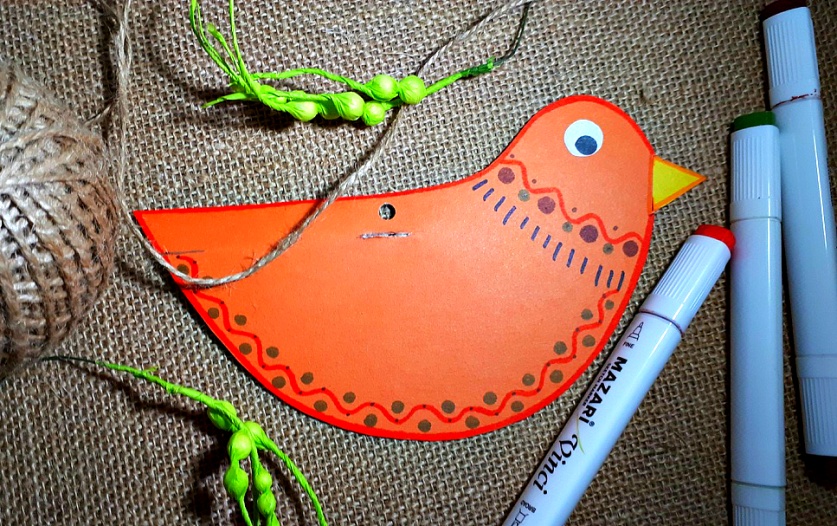 №8Цветную бумагу разрезаем на 2 части. 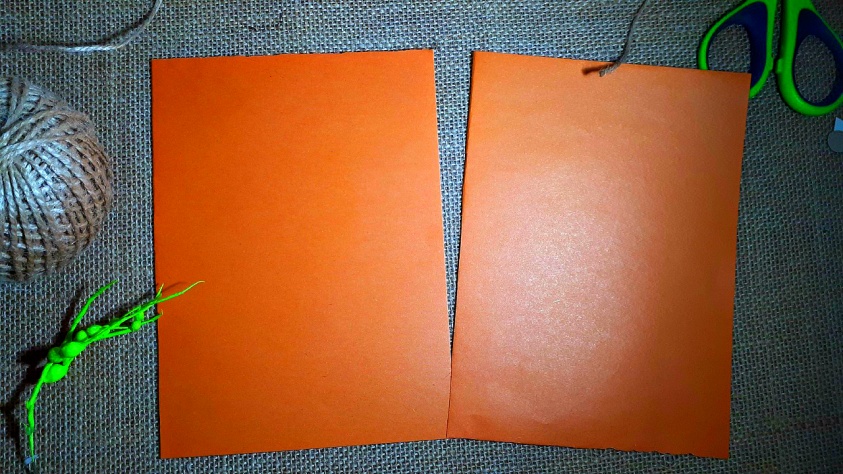 №9По горизонтали складываем в гармошку 2 части.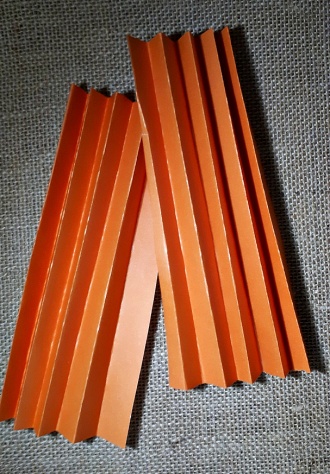 №10Одну часть складываем пополам.  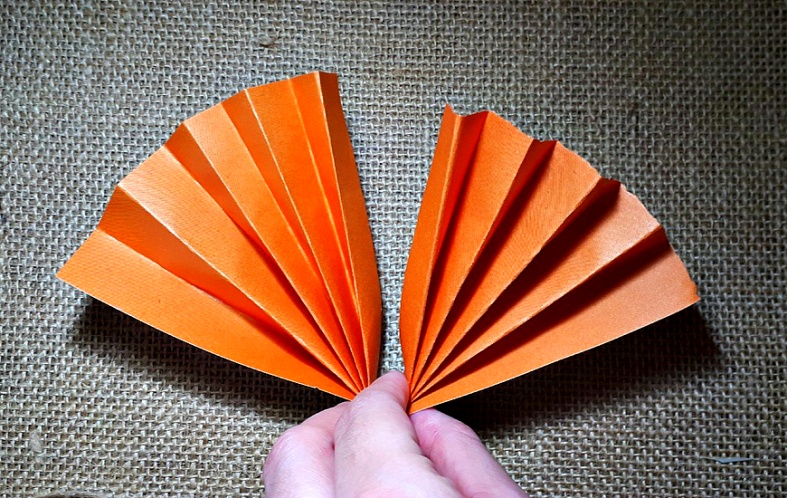 №11Вставляем  в прорезь и приклеиваем хвост.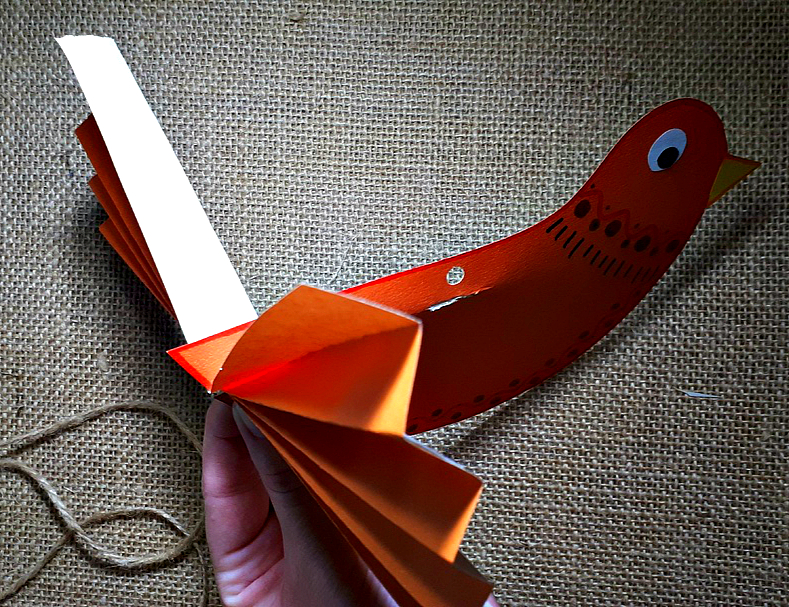 №11Вторую часть вставляем в прорез посередине.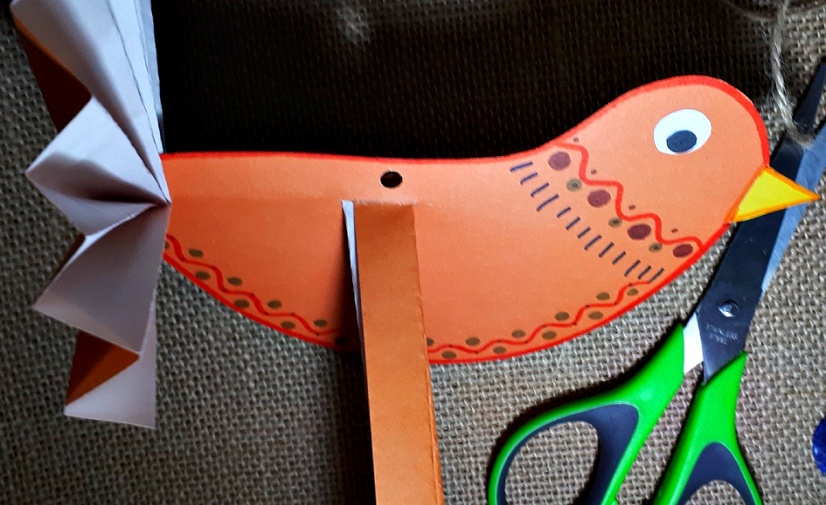 №12Добавляем верёвочку.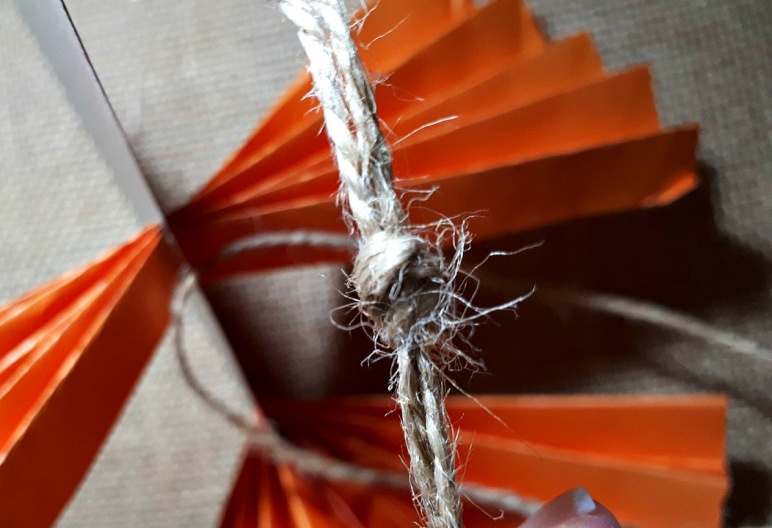 №13Жаворонок готов!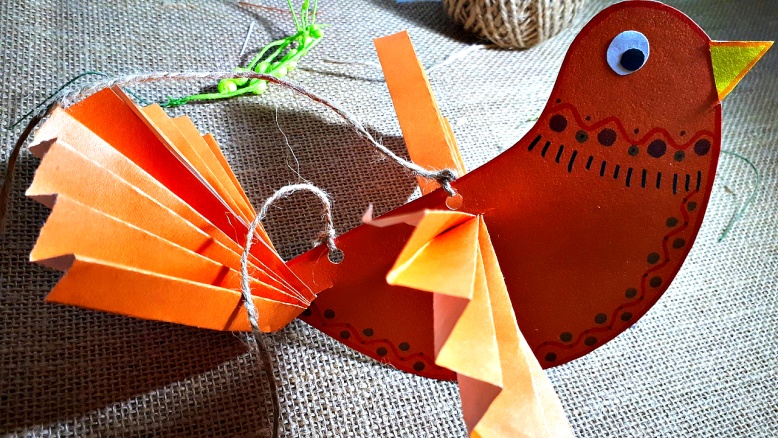 